УКРАЇНАВиконавчий комітет Нетішинської міської радивул. Шевченка, .Нетішин, Хмельницька область, 30100, тел.(03842) 9-05-90, факс 9-00-94
E-mail: miskrada@netishynrada.gov.ua Код ЄДРПОУ 05399231ДОДАТКОВЕ ПИТАННЯ ДО ПОРЯДКУ ДЕННОГОзасідання виконавчого комітету міської ради26 травня 2022 рокуПочаток о 14:00 годині Сесійна залаПро внесення змін до бюджету Нетішинської міської територіальної громади на 2022 рікМіський голова							Олександр СУПРУНЮКРОЗРОБНИК:Валентина Кравчук - начальник фінансового управління виконавчого комітету міської ради ІНФОРМУЄ:Олена Хоменко- перший заступник міського голови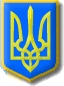 